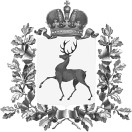 Министерствообразования, науки и молодежной политики Нижегородской областиП Р И К А З№ 	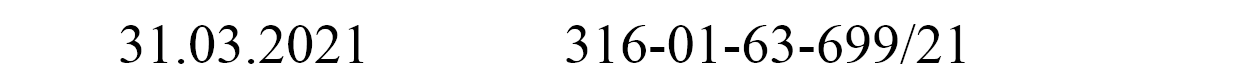 г. Нижний НовгородОб утверждении типового зонированияпомещений Центров образованияестественнонаучной и технологической направленностей "Точка роста" вНижегородской области в 2021 годуВо исполнение распоряжения Министерства просвещения Российской Федерации «Об утверждении методических рекомендаций по созданию и функционированию в общеобразовательных организациях, расположенных в сельской местности и малых городах, центров образования естественнонаучной и технологической направленностей» от 12.01.2021 № Р-6, согласно приказу министерства образования, науки и молодежной политики Нижегородской области от 12.02.2021 № 316-01-63-272/21 «О техническом оснащении общеобразовательных организаций, на базе которых планируется создание и функционирование Центров образования естественно-научной и технологической направленностей «Точка роста» в 2021 году»п р и к а з ы в а ю:Утвердить типовое зонирование помещений Центров образования естественнонаучной и технологической направленностей «Точка роста» (далее – Центр) на базе общеобразовательных организаций Нижегородской области в рамках федерального проекта «Современная школа» национального проекта«Образование» согласно приложениям 1-9 к настоящему приказу.Рекомендовать главам администраций муниципальных районов, муниципальных и городских округов Нижегородской области – участникам мероприятия по созданию Центров обеспечить проведение ремонтных работ впомещениях общеобразовательных	организаций	в	соответствии	с	типовым зонированием помещений Центров.Контроль за исполнением приказа возложить на заместителя министра А.Н.Короткова.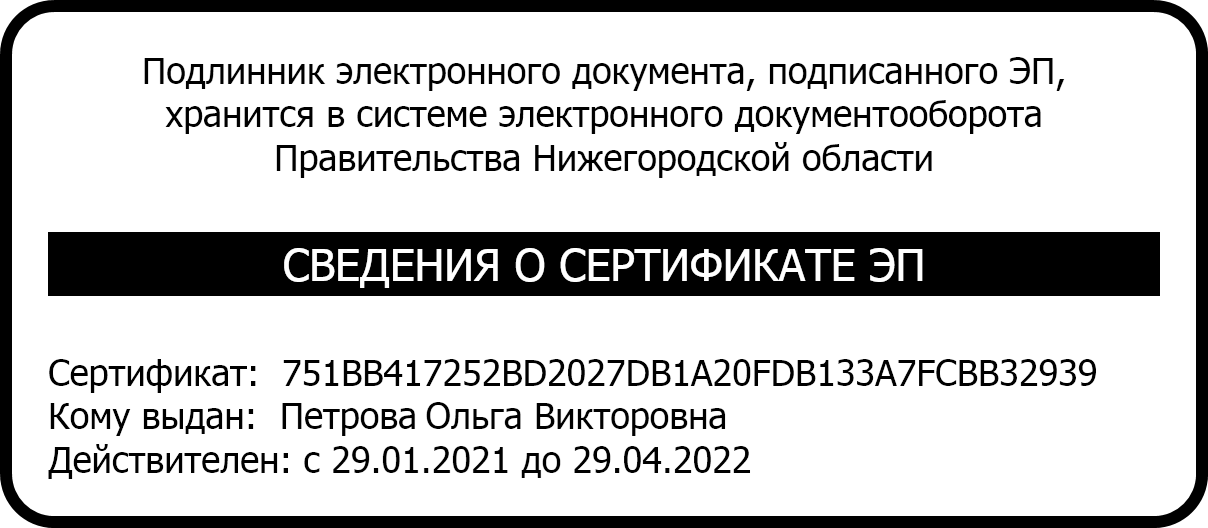 Министр	О.В.ПетроваПриложение №1 к приказу министерства образования,науки и молодежной политики Нижегородской областиот	№  	Зонирование по типу 1«Химико-биологическая лаборатория – физическая лаборатория с технологическим профилем»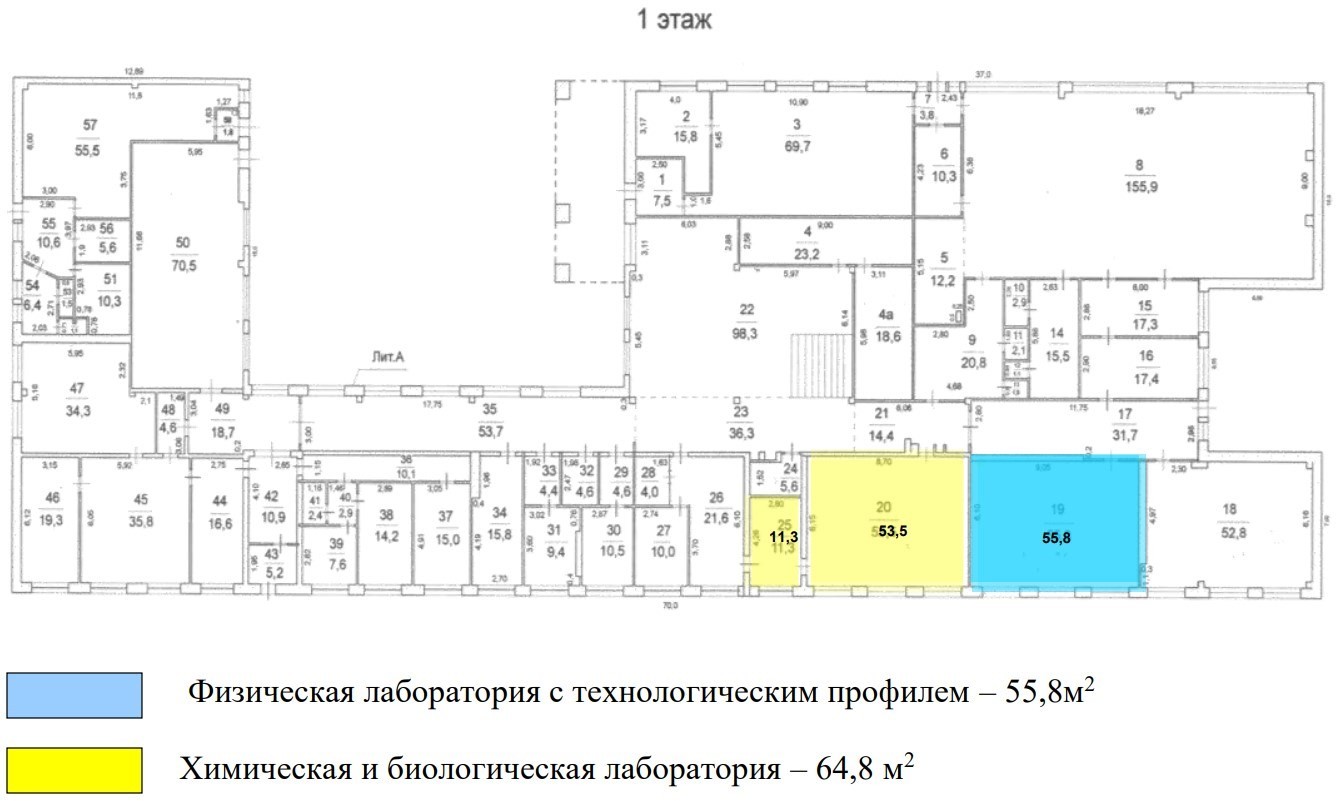 * на примере МБОУ Чулковская оош Вачского муниципального районаПриложение №2 к приказу министерства образования,науки и молодежной политики Нижегородской областиот	№  	Зонирование по типу 2«Химико-биологическая лаборатория – физическая лаборатория с технологическим профилем – рекреационная зона (библиотека)»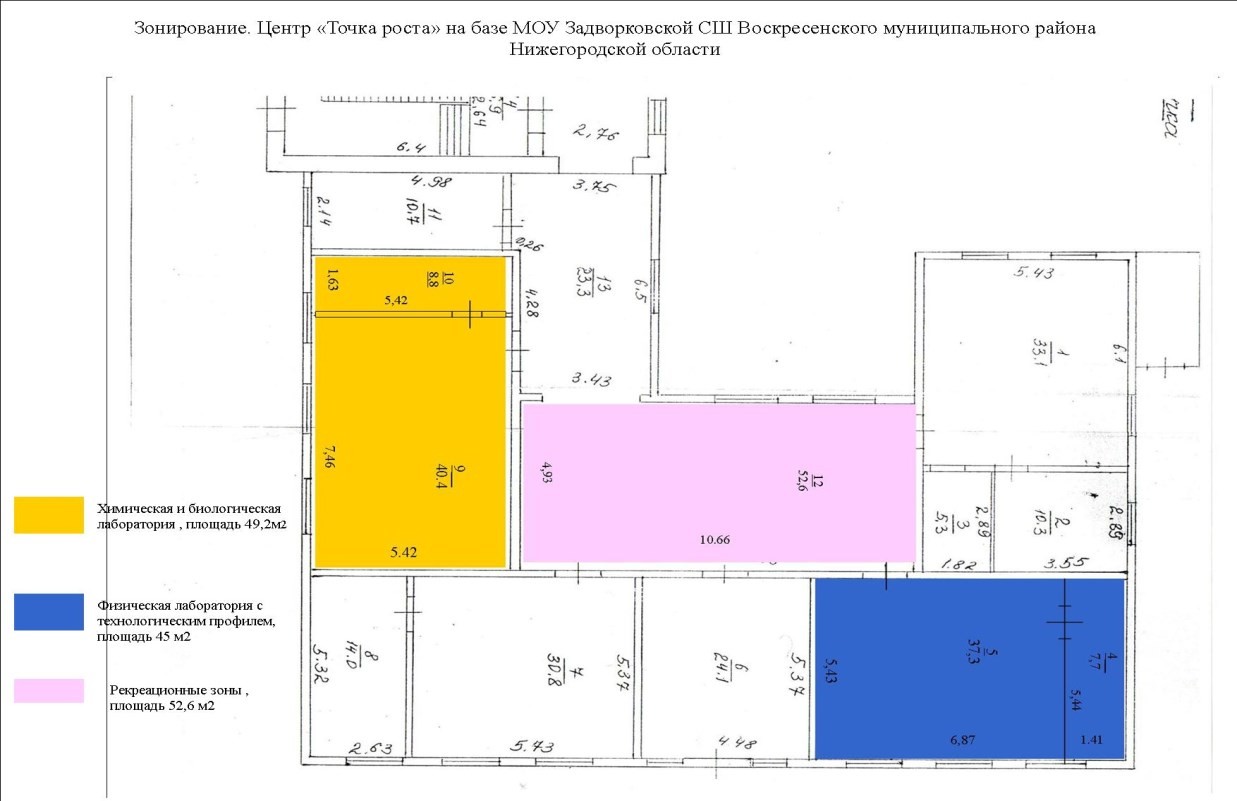 * на примере МОУ Задворковская СШ Воскресенского муниципального районаПриложение №3 к приказу министерства образования,науки и молодежной политики Нижегородской областиот	№  	Зонирование по типу 3«Химико-биологическая лаборатория – физическая лаборатория – технологическая лаборатория»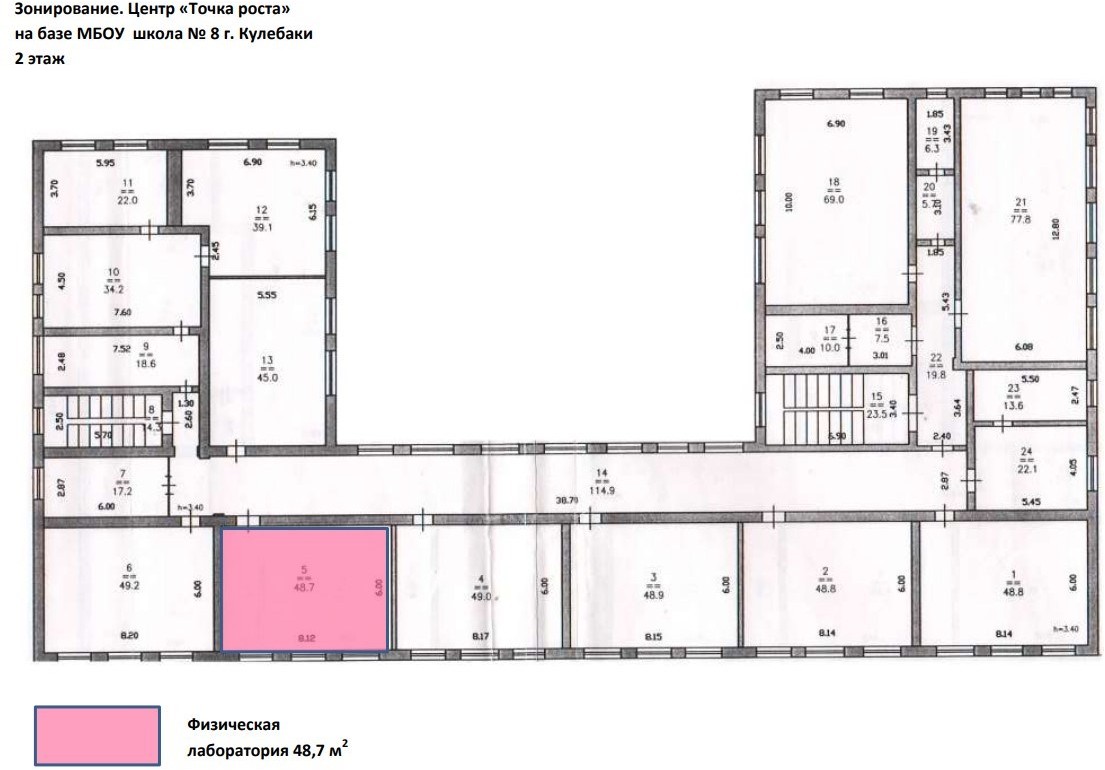 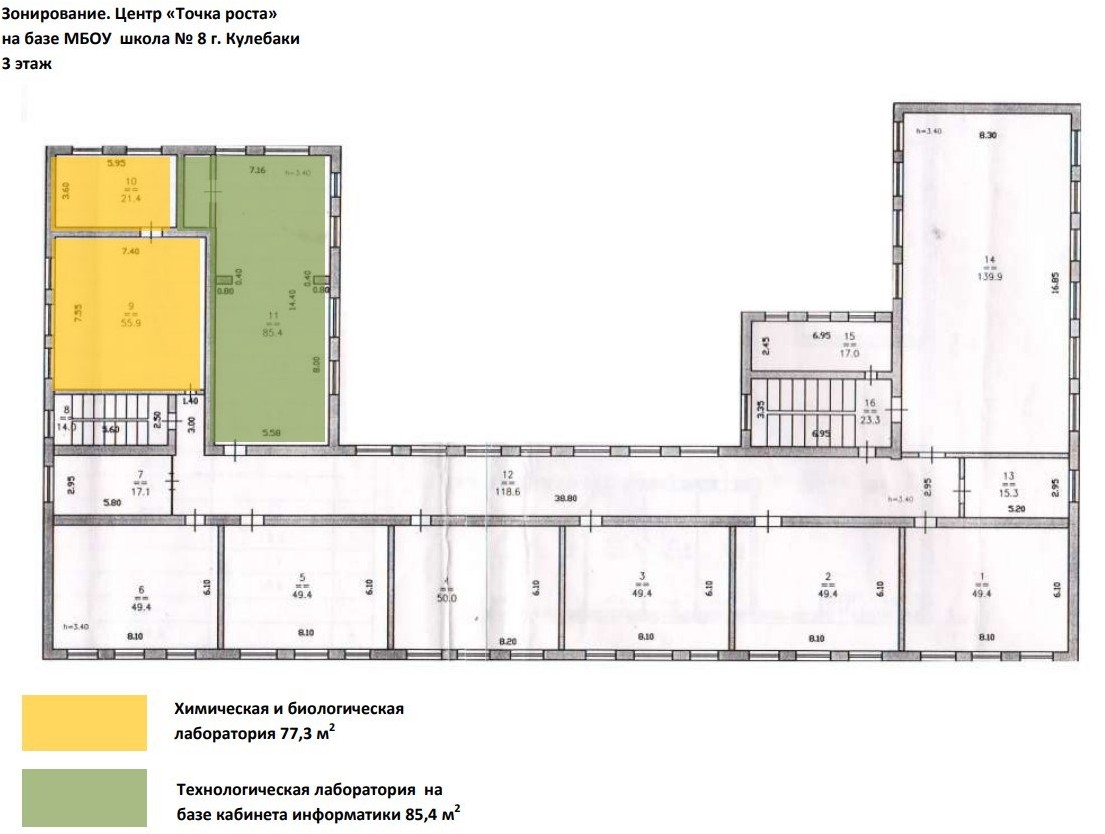 *на примере МБОУ школа № 8 городского округа города КулебакиПриложение №4 к приказу министерства образования,науки и молодежной политики Нижегородской областиот	№  	Зонирование по типу 4«Химико-биологическая лаборатория – физическая лаборатория – технологическая лаборатория – рекреационная зона (библиотека)»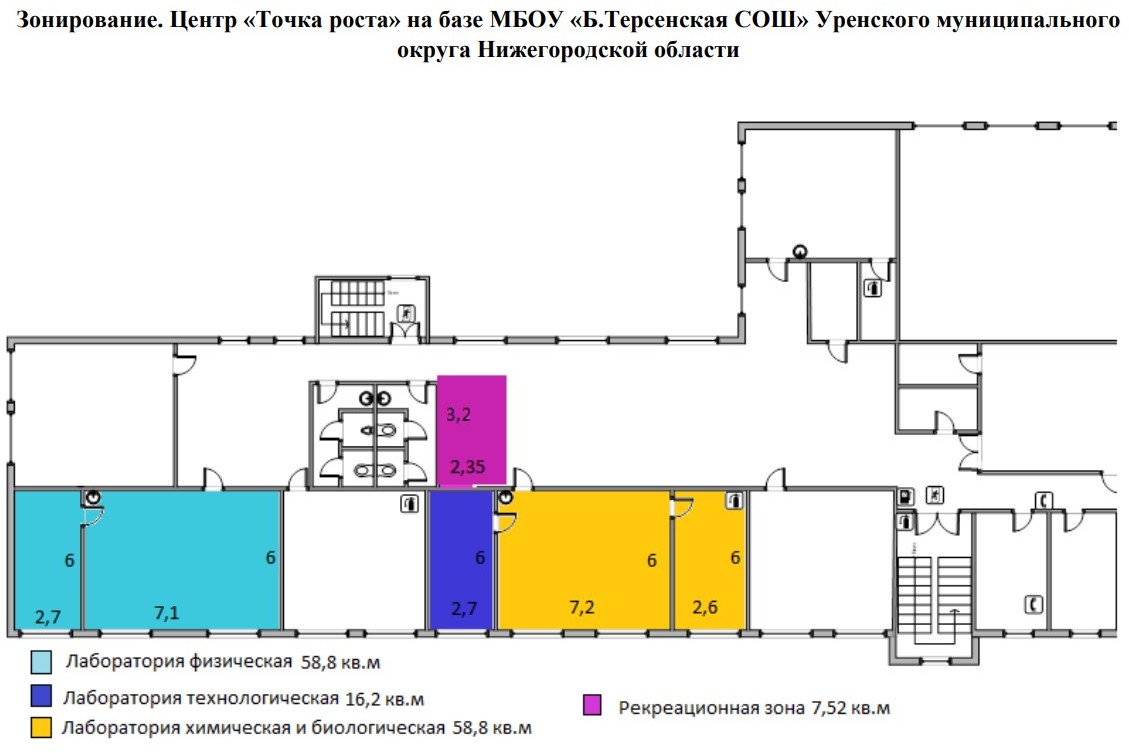 * на примере МБОУ «Б. Терсенская СОШ» Уренского муниципального округаПриложение №5 к приказу министерства образования,науки и молодежной политики Нижегородской областиот	№  	Зонирование по типу 5«Биологическая лаборатория – химическая лаборатория – физическая лаборатория с технологическим профилем»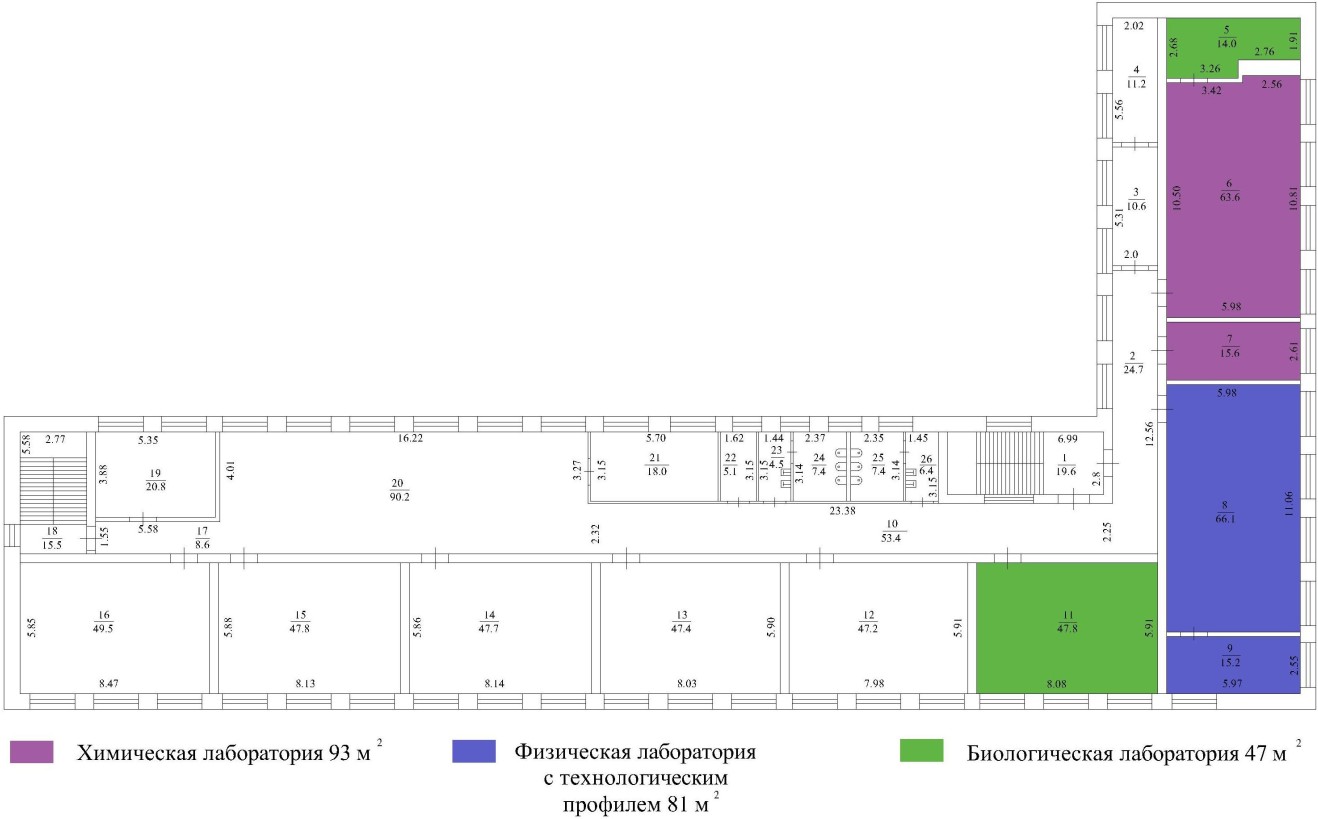 * на примере МБОУ СШ с.п. Селекционной станции Кстовского муниципального районаПриложение №6 к приказу министерства образования,науки и молодежной политики Нижегородской областиот	№  	Зонирование по типу 6«Биологическая лаборатория – химическая лаборатория – физическая лаборатория с технологическим профилем – рекреационная зона (библиотека)»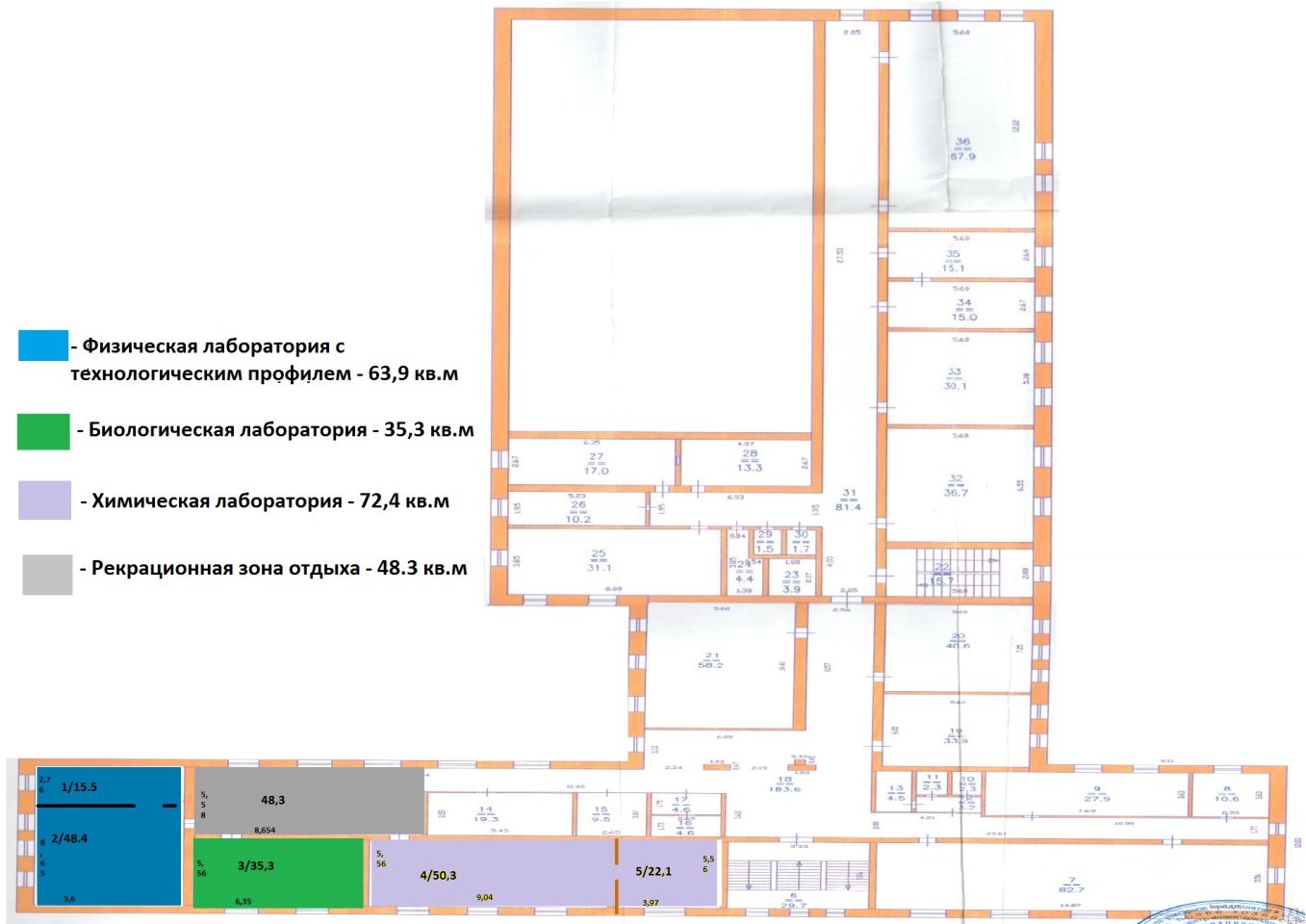 * на примере МБОУ Наруксовская СШ Починковского муниципального округаПриложение №7 к приказу министерства образования,науки и молодежной политики Нижегородской областиот	№  	Зонирование по типу 7«Биологическая лаборатория – химическая лаборатория – физическая лаборатория – технологическая лаборатория»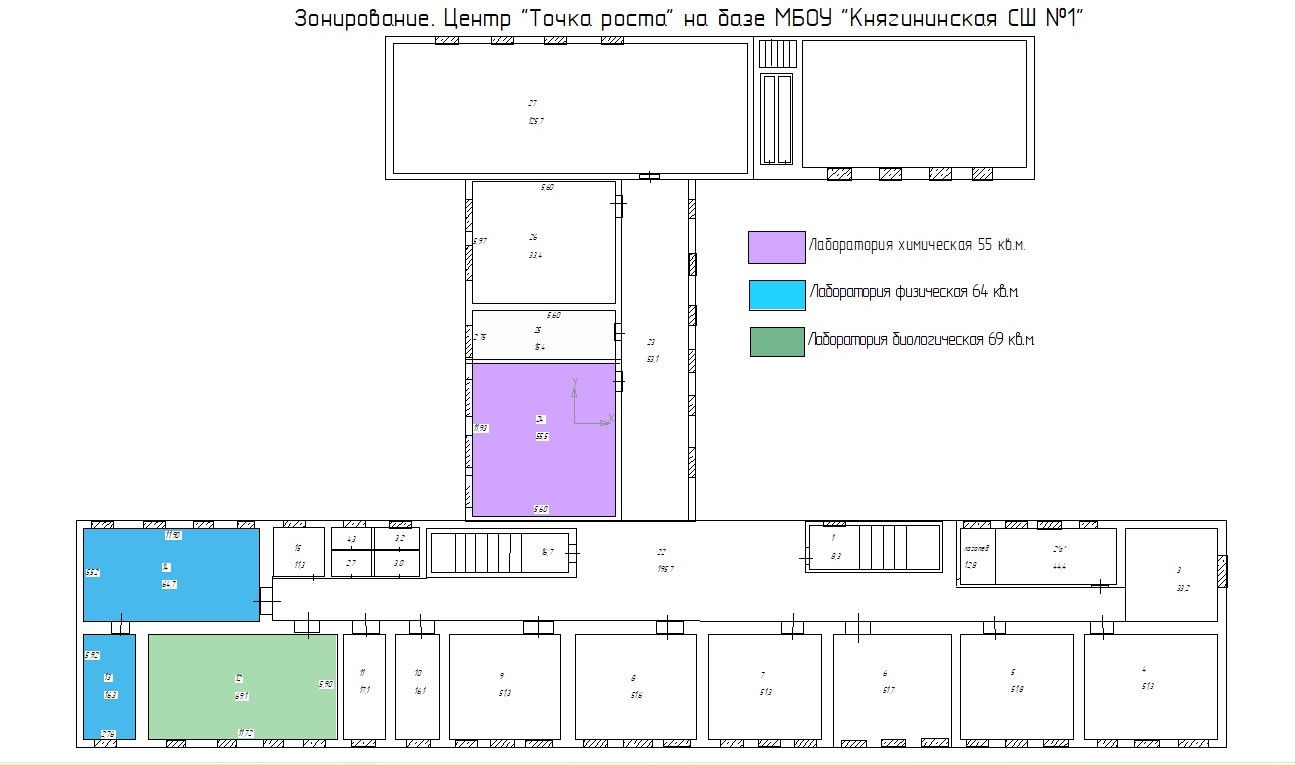 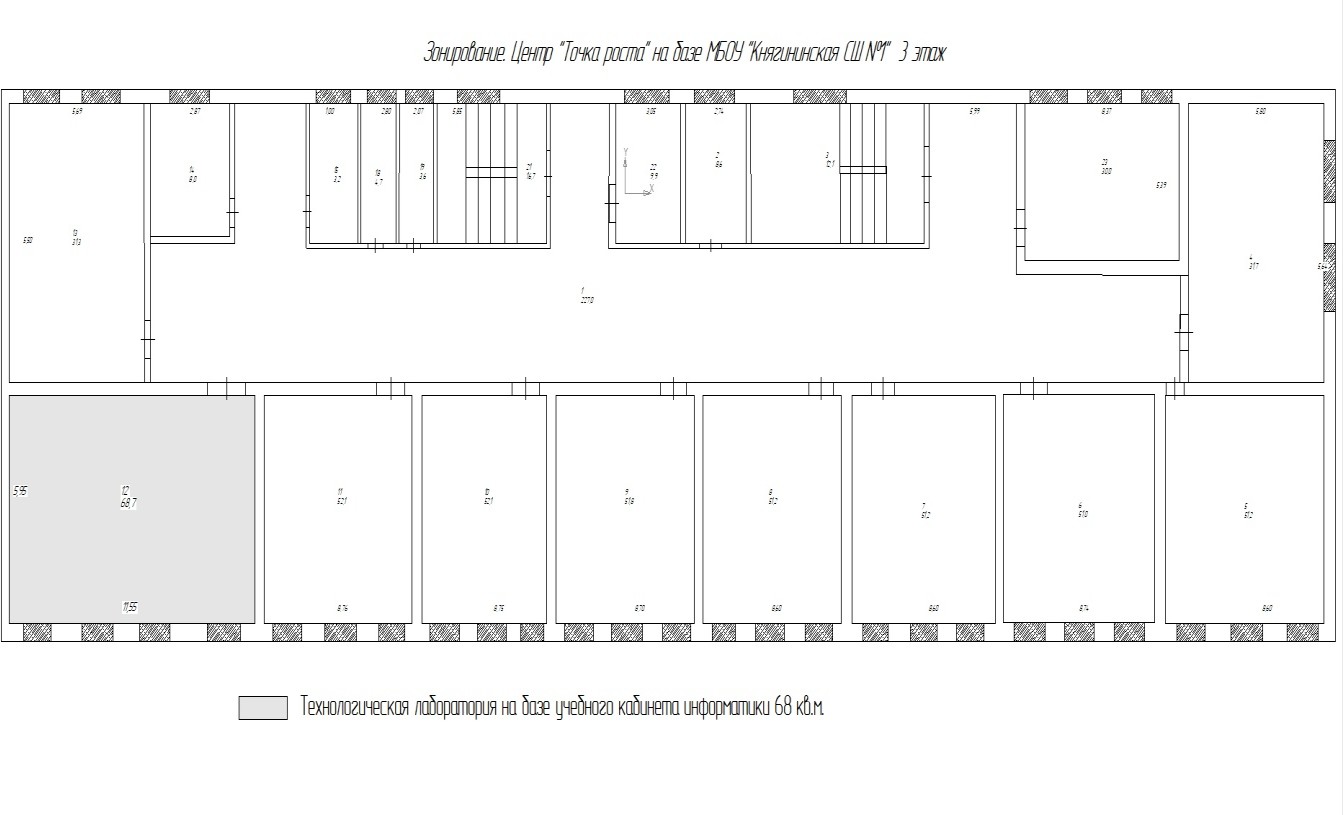 * на примере МБОУ «Княгининская СШ №1» Княгининского муниципального районаПриложение №8 к приказу министерства образования,науки и молодежной политики Нижегородской областиот	№  	Зонирование по типу 8«Биологическая лаборатория – химическая лаборатория – физическая лаборатория – технологическая лаборатория – рекреационная зона (библиотека)»*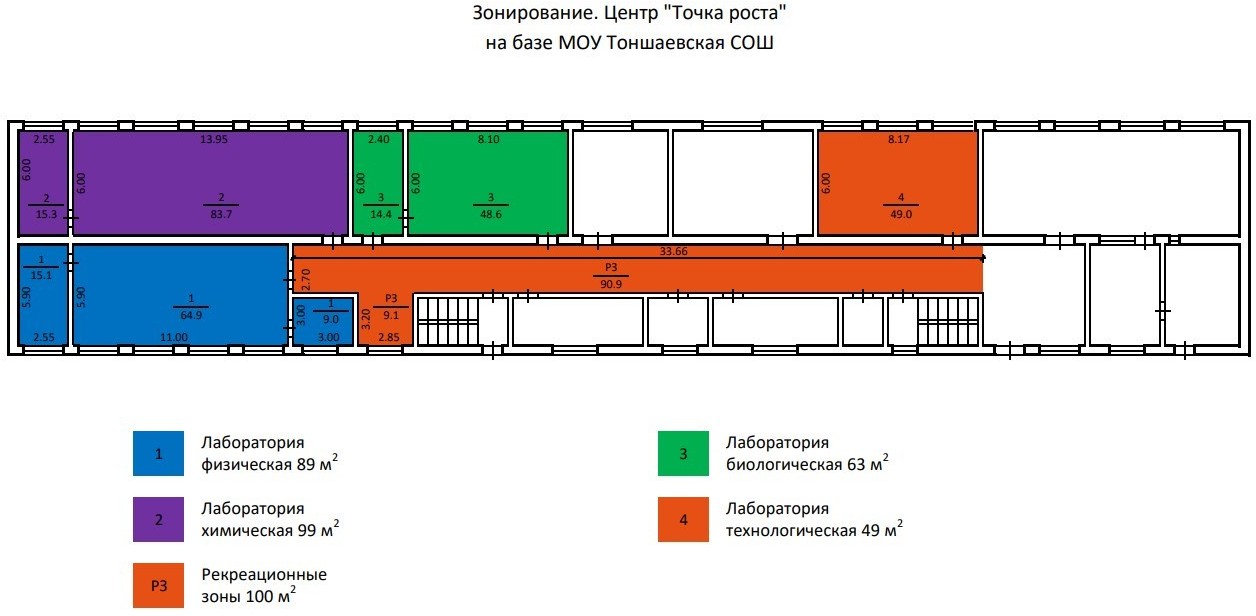 * на примере МОУ Тоншаевская СОШ Тоншаевского муниципального округаПриложение №9 к приказу министерства образования,науки и молодежной политики Нижегородской областиот	№  	Зонирование по типу 9«Химико-физическая лаборатория – биологическая лаборатория – технологическая лаборатория»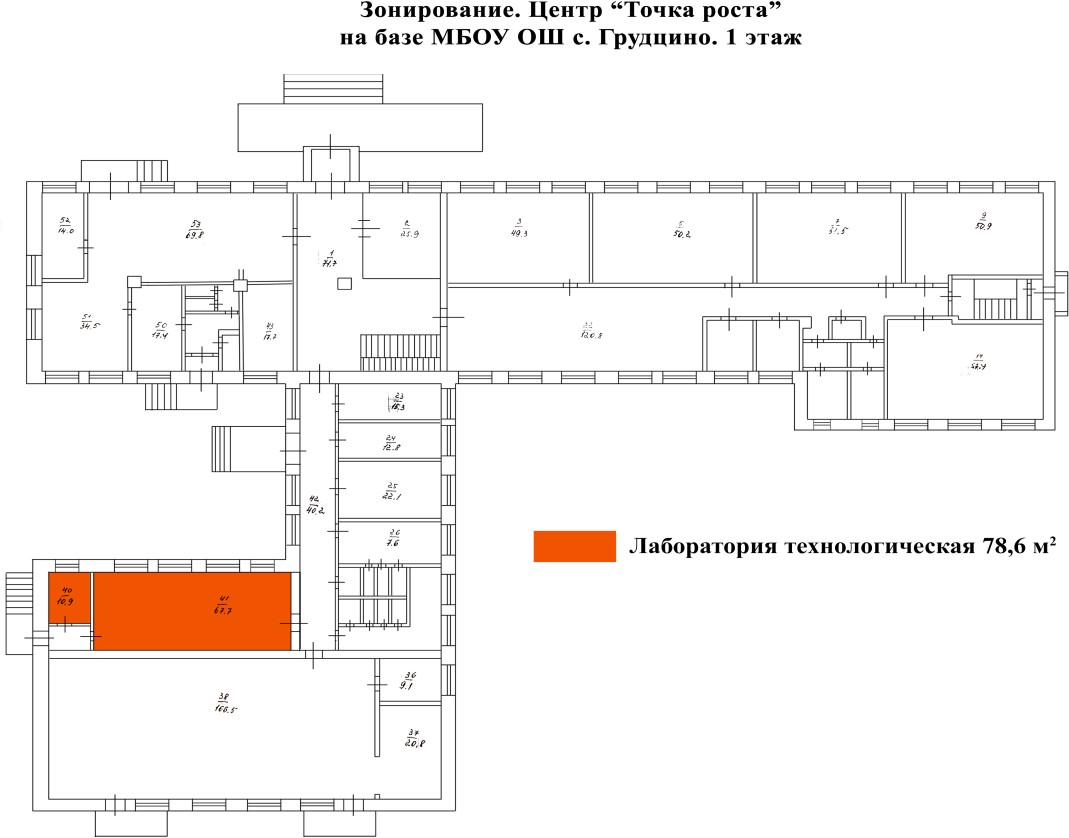 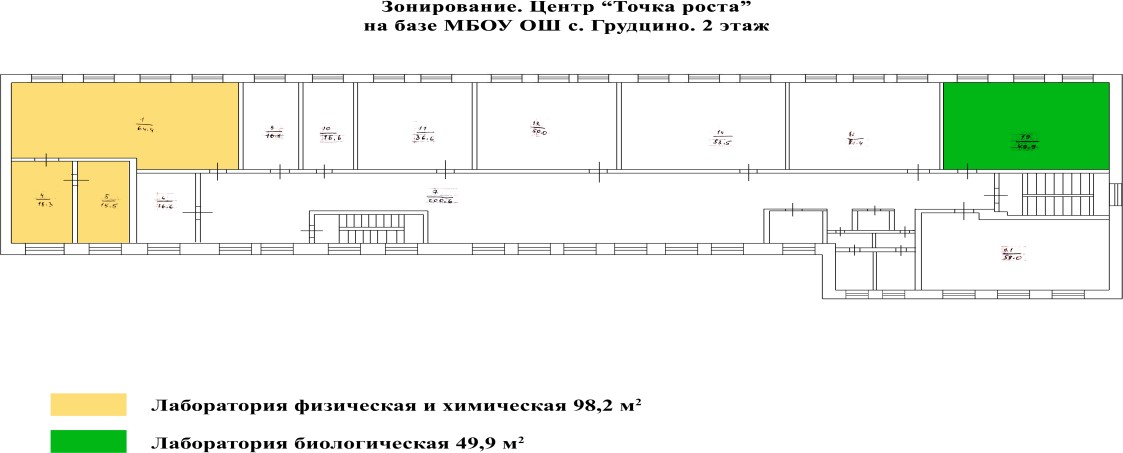 * на примере МБОУ ОШ с. Грудцино Павловского муниципального округа